Centar za odgoj i obrazovanje Čakovec                                                                        šk.god. 2019./2020.Predmet:                                             Tjelesna i zdravstvena kulturaUčitelj: Santino DebelecNastavna tema: opće pripremne vježbe bez pomagala1.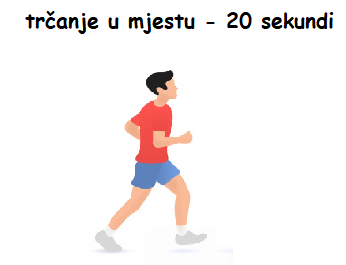 2.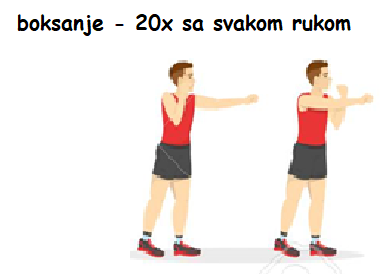 3.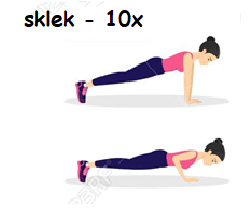 4.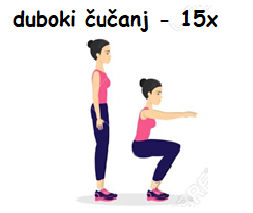 5. 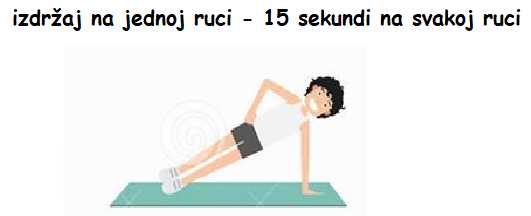 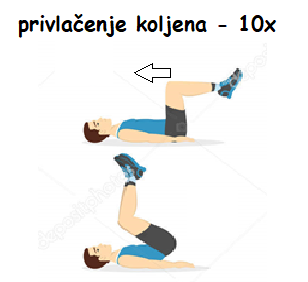 6. 7.  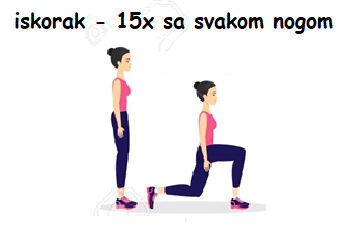 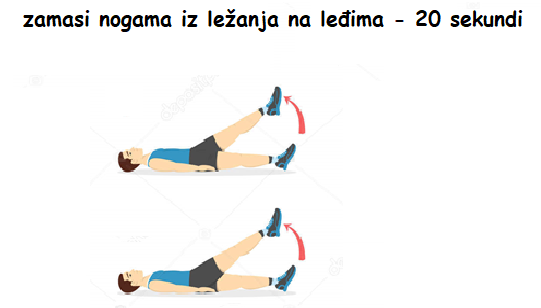 8. 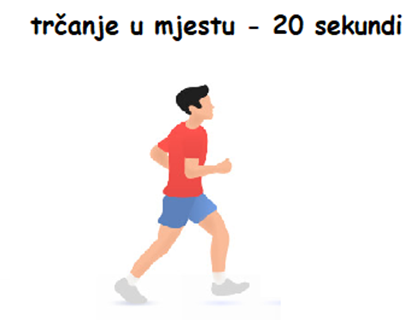 9.10.    Relaksacija- otresi ruke i noge te duboko udahni 10x.